Loops and Switches Pre/Post-Quiz Answer KeyWhat kind of blocks are these?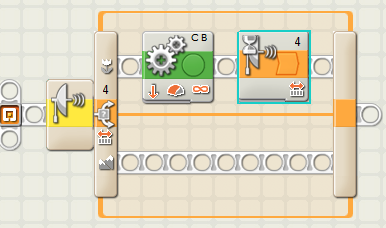 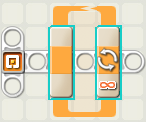 loop					switchName two kinds of controls can be specified to determine how long a loop repeats.Any two of the following: “Forever” (a never-ending loop), any sensor, “count” (tell the loop to repeat, for example, 5 times), “time” (tell the loop to repeat, for example for 1 minute), logicGive an example of a program you could write that would use a switch.Example answer: While the touch sensor is pressed, go forwards, otherwise move backwards.